製品比較表製品比較表2024年4月改訂後発医薬品後発医薬品後発医薬品標準製剤標準製剤製剤名ペミロラストK点眼液0.1%「TS」ペミロラストK点眼液0.1%「TS」ペミロラストK点眼液0.1%「TS」標準製剤（点眼剤，0.1%）標準製剤（点眼剤，0.1%）会社名テイカ製薬株式会社テイカ製薬株式会社テイカ製薬株式会社薬価5mL　220.60円5mL　220.60円5mL　220.60円5mL　462.10円5mL　462.10円有効成分日局 ペミロラストカリウム日局 ペミロラストカリウム日局 ペミロラストカリウム日局 ペミロラストカリウム日局 ペミロラストカリウム規格1mL中に日局 ペミロラストカリウムを1mg含有する。1mL中に日局 ペミロラストカリウムを1mg含有する。1mL中に日局 ペミロラストカリウムを1mg含有する。1mL中に日局 ペミロラストカリウムを1mg含有する。1mL中に日局 ペミロラストカリウムを1mg含有する。効能･効果【標準製剤と同じ】アレルギー性結膜炎、春季カタルアレルギー性結膜炎、春季カタルアレルギー性結膜炎、春季カタルアレルギー性結膜炎、春季カタル用法･用量【標準製剤と同じ】通常、1回1滴、1日2回（朝、夕）点眼する。通常、1回1滴、1日2回（朝、夕）点眼する。通常、1回1滴、1日2回（朝、夕）点眼する。通常、1回1滴、1日2回（朝、夕）点眼する。添加物クエン酸水和物、トロメタモール、グリセリン、ベンザルコニウム塩化物クエン酸水和物、トロメタモール、グリセリン、ベンザルコニウム塩化物クエン酸水和物、トロメタモール、グリセリン、ベンザルコニウム塩化物濃グリセリン、リン酸水素ナトリウム水和物、リン酸二水素ナトリウム、ベンザルコニウム塩化物濃グリセリン、リン酸水素ナトリウム水和物、リン酸二水素ナトリウム、ベンザルコニウム塩化物製品の性状pH：7.5～8.5浸透圧比：0.7～0.9性状：無色澄明の無菌水性点眼剤pH：7.5～8.5浸透圧比：0.7～0.9性状：無色澄明の無菌水性点眼剤pH：7.5～8.5浸透圧比：0.7～0.9性状：無色澄明の無菌水性点眼剤pH：7.5～8.5浸透圧比：0.7～0.9性状：無色澄明、無菌水性点眼剤pH：7.5～8.5浸透圧比：0.7～0.9性状：無色澄明、無菌水性点眼剤貯法【標準製剤と同じ】室温保存室温保存室温保存室温保存生物学的同等性生物学的同等性試験：ペミロラストK点眼液0.1%「TS」と標準製剤（点眼剤，0.1%）で、ラットの実験的アレルギー性結膜炎モデルを用いた眼粘膜血管透過性の亢進に対する抑制効果及び家兎における薬物滞留性についての比較試験を行い、両剤の生物学的同等性を検討した。その結果、アレルギー性結膜炎モデルに対する効果は標準製剤（点眼剤，0.1%）と有意差はなく生物学的同等性が確認された。また、薬剤滞留性においても有意差はなく同等と判断された。生物学的同等性試験：ペミロラストK点眼液0.1%「TS」と標準製剤（点眼剤，0.1%）で、ラットの実験的アレルギー性結膜炎モデルを用いた眼粘膜血管透過性の亢進に対する抑制効果及び家兎における薬物滞留性についての比較試験を行い、両剤の生物学的同等性を検討した。その結果、アレルギー性結膜炎モデルに対する効果は標準製剤（点眼剤，0.1%）と有意差はなく生物学的同等性が確認された。また、薬剤滞留性においても有意差はなく同等と判断された。生物学的同等性試験：ペミロラストK点眼液0.1%「TS」と標準製剤（点眼剤，0.1%）で、ラットの実験的アレルギー性結膜炎モデルを用いた眼粘膜血管透過性の亢進に対する抑制効果及び家兎における薬物滞留性についての比較試験を行い、両剤の生物学的同等性を検討した。その結果、アレルギー性結膜炎モデルに対する効果は標準製剤（点眼剤，0.1%）と有意差はなく生物学的同等性が確認された。また、薬剤滞留性においても有意差はなく同等と判断された。結膜中薬物濃度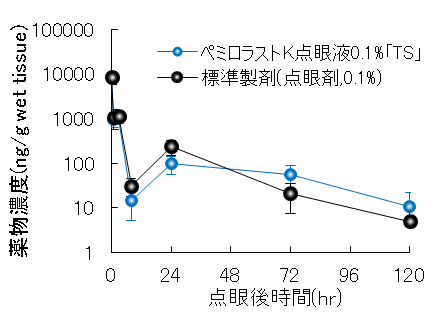 MEAN±S.E.(n=5)結膜中薬物濃度MEAN±S.E.(n=5)生物学的同等性ラットCompound48/80モデル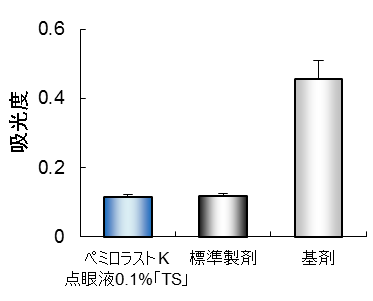 MEAN±S.E.(n=10)ラットCompound48/80モデルMEAN±S.E.(n=10)ラットCompound48/80モデルMEAN±S.E.(n=10)ラットアレルギー性結膜炎モデル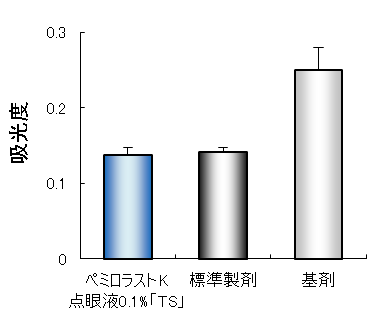 MEAN±S.E.(n=6)ラットアレルギー性結膜炎モデルMEAN±S.E.(n=6)備考